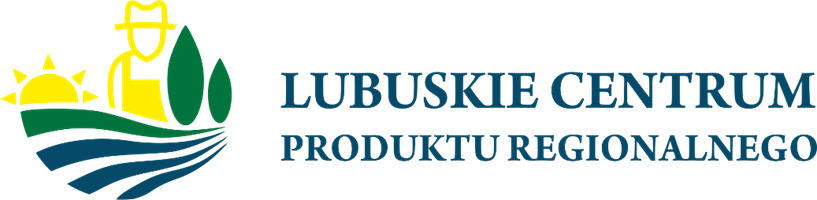 Zielona Góra, 20 lipca 2023 r. Numer Sprawy: LCPR.26.37.2023 Uczestnicy postępowania o udzielenie zamówienia INFORMACJA O KWOCIE JAKĄ ZAMAWIAJĄCY ZAMIERZA PRZEZNACZYĆ NA SFINANSOWANIE ZAMÓWIENIA Dotyczy: postępowania o udzielenie zamówienia publicznego w trybie podstawowym bez negocjacji zadania pn.  „Kompleksowa organizacja wyjazdowej misji gospodarczej lubuskich MŚP i samorządu połączonej z wizytą na targach ALINA we FRANCJI” Identyfikator postępowania: ocds-148610-cd436410-2012-11ee-9aa3-96d3b4440790 Numer ogłoszenia:  2023/BZP 00301516ID 792395Szanowni Państwo,Zamawiający, Województwo Lubuskie – Lubuskie Centrum Produktu Regionalnego w Zielonej Górze z siedzibą przy ul. Leona Wyczółkowskiego 2; 65-140 Zielona Góra, działając na podstawie art. 222 ust. 4 ustawy z dnia 11 września 2019 roku (Dz.U.2022r,poz.1710 ze zm.) Prawo zamówień publicznych, przedstawia informację o kwocie jaką zamierza przeznaczyć na sfinansowanie zamówienia.Jacek Urbański( - )Dyrektor LCPRKwota brutto jaką Zamawiający zamierza przeznaczyć na realizację zamówienia120 000,00 złotych